Daudzu tik ļoti gaidītais Integrētās Mediācijas biedrības organizētais Pirmās zvaigznes kurss ir klāt!https://ej.uz/iml-kursi-1Piesakies pats, padalies ar draugiem, kamēr vēl ir brīvas vietas!Pedagogi: Peter Wallisch (Vācija) un Baiba StrupišaPirmās zvaigznes kurss ir paredzēts jebkuram interesentam, kuram ikdienā ir darbs ar cilvēkiem un var gadīties konfliktu situācijas vai situācijas, kurās ir atšķirīgi viedokļi. Šis kurss palīdzēs atpazīt konfliktu iespējamību jau ļoti agrā stadijā un ar 5 fāžu metodi atrisināt situāciju pirms tā ir saasinājusies. Tāpat šis kurss palīdz strādāt arī pašam ar sevi, kad ir iekšējie konflikti, izvēles, lēmumi, kuros jāizvērtē, jāizvēlas.Četru moduļu apmācību beigās dalībniekiem ir iespēja iegūt mediatora pirmās zvaigznes sertifikātu, ja tiek izpildītas sertifikācijas prasības (vismaz 90% lekciju apmeklējums, mājas uzdevumu izpilde, aktīva dalība lomu spēlēs, kas pierāda praktisko iemaņu apgūšanu, eksāmena darbs).https://ej.uz/iml-kursi-1Vairāk informācijas:22003100 (Whatsapp👍)info@integretamediacija.lv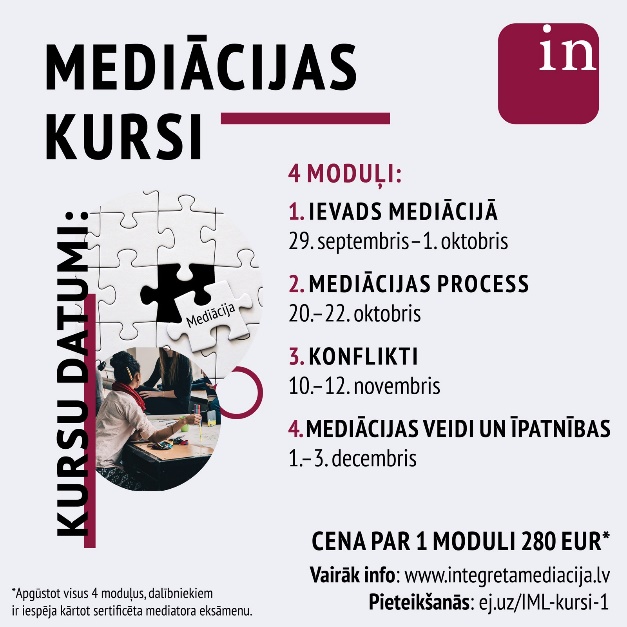 